Termin fastsetten Henwiesen för SchoolmeestersRullenspeel för Dreer- oder Veererkoppels20 bet 30 Min.Dat warrt lehrtTermin afmaken, Naams vun de Maanden un OrdinaltahlenVörbereidenKopeer de Kalenner för jeed Koppel eenmal. (Jedeen Schöler kriegt en annern Kalenner.)
Kopeer den Dialog op Folie.AfloopFolie op Whiteboard wiesen. Schölers leest den Dialog mit verdeelte Rullen un sett fehlende Wöör in.Nu kann de Folie wegnahmen warrn (oder as Hölp ok dorblieven).Koppels inrichten (3 bet 4 Lüüd) und an jeedeen Koppel veer verscheden Kalennerblöder utgeven. Bi dree Lüüd blifft en Kalenner över.De Schölers schüllt nu tosamen en Termin fastsetten för en Party in Mart-, April- oder Maimaand. (Dat gifft en Reeg Mööglichkeiten för en gemeensam Termin.) Informatschoon an de Schölers, dat se keen Tiet hebbt, wenn de Dag dörchstreken is. Na 20 Minuten schüllt se ophören. Wenn en Koppel al eher dormit dörch is, köönt de Schölers en Termin för en anner Saak söken oder ehr Rullenspeel instuderen un achteran in de Klass vörspelen.Folie GesprääkSchöler/Schölersche 1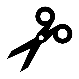 Schöler/Schölersche 2Schöler/Schölersche 3Schöler/Schölersche 4Gesprääk op Hochdüütsch 
(Kann von de Schölers översett warrn.)Maakt wi en Party? Ja, geern!Ja! Dat is hunnert!Man wannehr? Ik finn Freedag oder Sünnavend goot. Oder Sünndag.Ja. Ik ok.Wann hebbt ji Tiet?Hm ... Vundaag is de ...Geiht de ...?Ja, dat geiht.Ja, geern.Nee, de ... geht nich, deit mi leed. Dor heff ik wat anners.Un geiht de ...?Ja, dat geiht.Nee. Dor heff ik keen Tiet.Ik ok nich. Man geiht de ...?Ja, de geiht.Wat?Geiht de ...?Ja, dor heff ik Tiet.An‘ ... heff ik ok Tiet.Dat is allerbest! Denn maakt wi uns Party an‘n ...Ja, geern!Super. Dat gefallt mi!Ja, mi ok! Richtig goot!MartMartMartMartMartMartMartMaandagDingsdagMiddewekenDonnerdagFreedagSünnavendSünndag12345678910111213141516171819202122232425262728293031AprilAprilAprilAprilAprilAprilAprilMaandagDingsdagMiddewekenDonnerdagFreedagSünnavendSünndag123456789101112131415161718192021222324252627282930MaiMaiMaiMaiMaiMaiMaiMaandagDingsdagMiddewekenDonnerdagFreedagSünnavendSünndag12345678910111213141516171819202122232425262728293031MartMartMartMartMartMartMartMaandagDingsdagMiddewekenDonnerdagFreedagSünnavendSünndag12345678910111213141516171819202122232425262728293031AprilAprilAprilAprilAprilAprilAprilMaandagDingsdagMiddewekenDonnerdagFreedagSünnavendSünndag123456789101112131415161718192021222324252627282930MaiMaiMaiMaiMaiMaiMaiMaandagDingsdagMiddewekenDonnerdagFreedagSünnavendSünndag12345678910111213141516171819202122232425262728293031MartMartMartMartMartMartMartMaandagDingsdagMiddewekenDonnerdagFreedagSünnavendSünndag12345678910111213141516171819202122232425262728293031AprilAprilAprilAprilAprilAprilAprilMaandagDingsdagMiddewekenDonnerdagFreedagSünnavendSünndag123456789101112131415161718192021222324252627282930MaiMaiMaiMaiMaiMaiMaiMaandagDingsdagMiddewekenDonnerdagFreedagSünnavendSünndag12345678910111213141516171819202122232425262728293031MartMartMartMartMartMartMartMaandagDingsdagMiddewekenDonnerdagFreedagSünnavendSünndag12345678910111213141516171819202122232425262728293031AprilAprilAprilAprilAprilAprilAprilMaandagDingsdagMiddewekenDonnerdagFreedagSünnavendSünndag123456789101112131415161718192021222324252627282930MaiMaiMaiMaiMaiMaiMaiMaandagDingsdagMiddewekenDonnerdagFreedagSünnavendSünndag12345678910111213141516171819202122232425262728293031Machen wir eine Party? Ja, gerne!Ja! Das ist toll!Aber wann? Ich finde Freitag oder Samstag gut. Oder Sonntag.Ja. Ich auch.Wann habt ihr Zeit?Hm ... Heute ist der ...Geht der ...?Ja, das geht.Ja, gerne.Nein, der ... geht leider nicht. Da habe ich einen Termin.Und geht der ...?Ja, das geht:Nein. Da habe ich keine Zeit.Ich auch nicht. Aber geht der ...?Ja, der geht.Wie bitte?Geht der ...?Ja, da habe ich Zeit.Am ... habe ich auch Zeit.Das ist toll! Dann machen wir unsere Party am ...Ja, gerne!Super. Das finde ich toll!Ja, ich auch! Sehr gut!